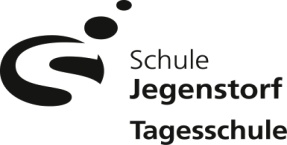 Anmeldung für die Tagesschule im Schuljahr 2021/2022Falls Sie mehrere Kinder anmelden, füllen Sie bitte für jedes Kind ein separates Formular aus. Die Anmeldung sowie die Angaben zur Begleitung sind verbindlich und gelten für das ganze Schuljahr 2021/2022. Anmeldefrist: 31. März 2021. Nachträglich sind nur noch stundenplanbedingte Änderungen möglich (siehe Begleitschreiben), welche Sie uns bis spätestens 26. Mai 2021 melden. Datum:       	  Unterschrift:  	Angaben zum Kind, das die Tagesschule besuchen wird:Angaben zum Kind, das die Tagesschule besuchen wird:Angaben zum Kind, das die Tagesschule besuchen wird:Angaben zum Kind, das die Tagesschule besuchen wird:Name:Vorname:Geburtsdatum:Geschlecht:Welche Klasse besucht Ihr Kind zurzeit?Name der Klassenlehrperson:Schulhaus bzw.KindergartenKindergarten:Besucht Ihr Kind zurzeit das1. oder 2. Kindergartenjahr?  1. Kindergartenjahr	  2. Kindergartenjahr Muttersprache:Hauptsprache:	     Zweitsprache:	     Angaben zu den Eltern / ErziehungsberechtigtenName Mutter:Name Vater:Vorname Mutter:Vorname Vater:Beruf Mutter:Beruf Vater:Adresse: Strasse, Nr.PLZ, Wohnort:Adresse: Strasse, Nr.PLZ, Wohnort:Telefon Mutter:Festnetz:	     Natel:	     Telefon Vater:Festnetz:	     Natel:	     eMail Mutter:eMail Vater:Module:  Kreuzen Sie die gewünschten Module an, welche Ihr Kind belegen möchte.Module:  Kreuzen Sie die gewünschten Module an, welche Ihr Kind belegen möchte.Module:  Kreuzen Sie die gewünschten Module an, welche Ihr Kind belegen möchte.Module:  Kreuzen Sie die gewünschten Module an, welche Ihr Kind belegen möchte.Module:  Kreuzen Sie die gewünschten Module an, welche Ihr Kind belegen möchte.Module:  Kreuzen Sie die gewünschten Module an, welche Ihr Kind belegen möchte.Module:  Kreuzen Sie die gewünschten Module an, welche Ihr Kind belegen möchte.ModulMontagDienstagMittwochDonnerstagFreitagFreitagFür alleFrüh: 	07.00 – 08.15Für alleMittag:	11.50 – 13.30Nur fürSchulkinderNachmittag S1:	13.30 – 14.15 Nur als ganzerNach-mittagbuchbar!Nur fürSchulkinderNachmittag S2:	14.15 – 15.05 Nur als ganzerNach-mittagbuchbar!Nur fürSchulkinderNachmittag S3:	15.05 – 16.05 Nur als ganzerNach-mittagbuchbar!Nur fürKindergarten-kinderNachmittag K1:	13.30 – 14.45 Nur als ganzerNach-mittagbuchbar!Nur fürKindergarten-kinderNachmittag K2:	14.45 – 16.05 Nur als ganzerNach-mittagbuchbar!Für alleNachmittag 4:	16.05 – 18.00 Nur als ganzerNach-mittagbuchbar!Für Kinder, welche nicht in der Schulanlage Säget (auch Kinder-garten) unterrichtet werden, organisieren wir die Begleitung in die Tagesschule (Sägetschulhaus) und zurück.Falls diese Situation für Ihr Kind eintreffen sollte, wünschen Sie die Begleitung in die Tagesschule oder darf Ihr Kind alleine laufen?Bitte unbedingt ankreuzen (Pflichtfeld)!Datum und Unterschrift:	Ja, wir wünschen eine Begleitung.	Nein, unser Kind läuft alleine.
Wir sind einverstanden, dass sich unser Kind selbständig, ohne Begleitung in die Tagesschule Säget begibt.………..……………………………………………………